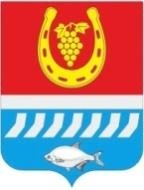 СОБРАНИЕ ДЕПУТАТОВ ЦИМЛЯНСКОГО РАЙОНА РЕШЕНИЕОб утверждении ключевых показателей муниципального жилищного контроля и их целевые значения, индикативные показатели муниципального жилищного контроля в границах муниципального образования «Цимлянский район»В соответствии с Федеральным законом от 06.10.2003 № 131-ФЗ «Об общих принципах организации местного самоуправления в Российской Федерации», частью 5 статьи 30 Федерального закона 31.07.2020 № 248-ФЗ «О государственном контроле (надзоре и муниципальном контроле в Российской Федерации», Уставом муниципального образования «Цимлянский район», Собрание депутатов Цимлянского районаРЕШИЛО:Утвердить ключевые показатели муниципального жилищного контроля и их целевые значения, индикативные показатели муниципального жилищного контроля в границах муниципального образования «Цимлянский район», согласно приложению.Опубликовать настоящее решение на официальном сайте Администрации Цимлянского района в информационно- телекоммуникационной сети Интернет.Настоящее решение вступает в силу со дня официального опубликования и распространяется на правоотношения, возникшие с 01.01.2022.Контроль за выполнением решения возложить на постоянную комиссию по жилищно-коммунальному хозяйству и дорожному комплексу Собрания депутатов Цимлянского района.Председатель Собрания депутатов –глава Цимлянского района                                                                Л.П. ПерфиловаПриложение к решению Собрания депутатовЦимлянского района от 14.04.2022 № 86Ключевые показателимуниципального жилищного контроля и их целевые значения индикативные показатели муниципального жилищного контроля в границах муниципального образования «Цимлянский район»1. Ключевые показатели и их целевые значения:- доля устраненных нарушений из числа выявленных нарушений обязательных требований – 100 %;- доля отмененных результатов контрольных мероприятий – 0%;- доля решений, принятых при осуществлении муниципального контроля по результатам контрольных мероприятий, отмененных судом от общего количества решений – 0%;- доля обоснованных жалоб на действия (бездействие) контрольного органа и (или) его должностных лиц при проведении контрольных мероприятий от общего числа поступивших жалоб – 0%.2. Индикативные показатели для муниципального контроля:- количество обращений (заявлений) граждан и организаций о нарушении обязательных требований, поступивших в орган муниципального контроля;- количество проведенных за отчетный период контрольных мероприятий с взаимодействием; - количество контрольных мероприятий, по результатам которых выявлены нарушения обязательных требований, за отчетный период;- количество устраненных нарушений обязательных требований;- количество направленных в органы прокуратуры заявлений о согласовании проведения контрольных мероприятий, за отчетный период;- количество исковых заявлений об оспаривании решений, действий (бездействий) должностных лиц контрольных органов, направленных контролируемыми лицами в судебном порядке, за отчетный период;- количество исковых заявлений об оспаривании решений, действий (бездействий) должностных лиц контрольных органов, направленных контролируемыми лицами в судебном порядке, по которым принято решение об удовлетворении заявленных требований, за отчетный период;- обеспеченность помещениями, материально-техническими и финансовыми ресурсами должностных лиц, уполномоченных на осуществление муниципального контроля.Председатель Собрания депутатов –глава Цимлянского района                                                                Л.П. Перфилова14.04.2022№ 86г. Цимлянск